OBAVIJESTo mogućnosti ostvarivanja prava na oslobođenje od plaćanja komunalne naknade za vrijeme nemogućnosti obavljanja djelatnostiObavještavamo sve poduzetnike, obveznike plaćanja komunalne naknade za poslovni prostor na području Općine Matulji koji su ponovno bili u obvezi prestati obavljati djelatnosti da, sukladno Odluci o Odluke o komunalnoj naknadi („Službene novine Primorsko-goranske županije“ br. 39/18, 26/19, 9/20 i 17/20), čije je izmjene Općinsko vijeće donijelo još u proljeću ove godine, mogu i nadalje ostvariti prava na oslobođenje od plaćanja komunalne naknade. Tko ostvaruje pravo na oslobođenje od plaćanja komunalne naknade:Obveznici plaćanja komunalne naknade koji su odlukama nadležnih tijela (ugostiteljski objekti, restorani, teretani i fitnes centri)  bili u obvezi prestati obavljati djelatnost Kako se ostvaruje pravo na umanjenje zakupnine:podnošenjem zahtjeva na obrascu 1. „Zahtjev za oslobođenje od plaćanja komunalne naknade radi nemogućnosti obavljanja djelatnosti“uz dostavu isprava i druge dokumente kojima se dokazuje da u razdoblju posebnih okolnosti, odlukama nadležnih tijela nisu smjeli obavljati djelatnost i to:Rješenje o minimalno tehničkim uvjetima za prostor u kojima se djelatnost obavlja ili drugi akt iz kojeg je vidljivo da je namjena prostora obuhvaćena Odlukom Stožera civilne zaštite Republike Hrvatske o zabrani obavljanja djelatnosti.VAŽNO: svi koji su zahtjev za oslobođenje od plaćanja komunalne naknade i prateće dokumente kojima se dokazuje da  u razdoblju posebnih okolnosti nisu smjeli obavljati djelatnost podnijeli do datuma 31. kolovoza 2020. godine, nisu u obvezi dostaviti isprave i dokumente iz točke 1.a. ove obavijesti, već isključivo zahtjev za oslobođenje na propisanom obrascu. Rok za podnošenje zahtjevaZahtjev se može podnijeti i nakon prestanka posebnih okolnosti odnosno nakon ponovnog početka obavljanja djelatnosti za čitavo razdoblje kada se odlukama nadležnih tijela nije smjela obavljati djelatnost u poslovnom prostoruKrajnji rok za podnošenje zahtjeva je 31. prosinca 2020.godine.4.	Način izračuna iznosa oslobođenjaIznos oslobođenja utvrđuje se na način da se godišnji iznos komunalne naknade, za 2020. godinu, umanji srazmjerno broju dana trajanja nemogućnosti obavljanja djelatnosti u toj godini i to prema slijedećoj formuli:Godišnji iznos komunalne naknade_________________________            X	  Broj dana u kojima se nije mogla (smjela) obavljati                                    365 dana                                                                  djelatnostNačin rješavanja zahtjevaO zahtjevima rješava Jedinstveni upravni odjel rješenjem.Za rješenjem utvrđene iznose oslobođenja umanjiti će godišnji iznos  komunalne naknade za 2020.godinu utvrđen rješenjem o komunalnoj naknadiDetaljnije informacije dostupne su na mrežnim stranicama Općine Matulji http://matulji.hr/pocetna/potpore-opcine-matulji/Također, vezano uz plaćanje svih javnih davanja u nadležnosti Općine, u skladu sa važećim propisima, Općina će omogućiti svim poduzetnicima kao i građanima da im se, u opravdanim slučajevima, posebice za vrijeme trajanja ovih okolnosti, odobri odgoda plaćanja.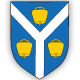 OPĆINA MATULJIOPĆINA MATULJIMatulji, 01.12.2020.godineMatulji, 01.12.2020.godine